Министерство образования и науки Пермского краяГБПОУ «Кизеловский политехнический техникум»МАТЕРИАЛЫ для оценки качества подготовки обучающихсяпо профессии  29.08.01 Оператор швейного оборудования2023 г.РазработчикиМастер производственного обучения ГБПОУ «Кизеловский политехнический техникум» Воробьева М.П.Методист ГБПОУ «Кизеловский политехнический техникум» Алакина С.В.Организации-разработчики: 	ГБПОУ «Кизеловский политехнический техникум» Общество с ограниченной ответственностью «Инициатива»ОглавлениеПОЯСНИТЕЛЬНАЯ ЗАПИСКАЦелью создания контрольно-оценочных материалов является установление соответствия подготовки обучающихся по профессии 29.08.01 Оператор швейного оборудования требованиям ФГОС.В результате освоения образовательной программы у выпускника должны быть сформированы общие и профессиональные компетенции.Выпускник, освоивший образовательную программу, должен обладать следующими общими компетенциями (далее - ОК):ОК 01. Выбирать способы решения задач профессиональной деятельности применительно к различным контекстам; ОК 02. Использовать современные средства поиска, анализа и интерпретации информации и информационные технологии для выполнения задач профессиональной деятельности; ОК 03. Планировать и реализовывать собственное профессиональное и личностное развитие, предпринимательскую деятельность в профессиональной сфере, использовать знания по финансовой грамотности в различных жизненных ситуациях; ОК 04. Эффективно взаимодействовать и работать в коллективе и команде; ОК 05. Осуществлять устную и письменную коммуникацию на государственном языке Российской Федерации с учетом особенностей социального и культурного контекста; ОК 06. Проявлять гражданско-патриотическую позицию, демонстрировать осознанное поведение на основе традиционных общечеловеческих ценностей, в том числе с учетом гармонизации межнациональных и межрелигиозных отношений, применять стандарты антикоррупционного поведения; ОК 07. Содействовать сохранению окружающей среды, ресурсосбережению, применять знания об изменении климата, принципы бережливого производства, эффективно действовать в чрезвычайных ситуациях; ОК 08. Использовать средства физической культуры для сохранения и укрепления здоровья в процессе профессиональной деятельности и поддержания необходимого уровня физической подготовленности; ОК 09. Пользоваться профессиональной документацией на государственном и иностранном языках.(п. 5.1 в ред. Приказа Минпросвещения России от 01.09.2022 N 796) Выпускник, освоивший образовательную программу, должен быть готов к выполнению основных видов деятельности согласно сочетанию квалификаций квалифицированного рабочего, служащего, предусмотренных настоящим ФГОС СПО:- Выполнение работ по обслуживанию оборудования подготовительно-раскройного производства. - Выполнение работ по обработке текстильных изделий из различных материалов. Выпускник, освоивший образовательную программу, должен обладать профессиональными компетенциями (далее - ПК), соответствующими основным видам деятельности:Выполнение работ по обслуживанию оборудования подготовительно-раскройного производства:ПК 1.1. Контролировать качество и размерные характеристики текстильных материалов на автоматизированных комплексах. ПК 1.2. Настилать текстильные материалы для раскроя. ПК 1.3. Выполнять обслуживание автоматизированного раскройного комплекса. ПК 1.4. Выполнять расчет кусков материалов для раскроя. ПК 1.5. Комплектовать куски текстильных материалов для раскроя.Выполнение работ по обработке текстильных изделий из различных материалов. ПК 2.1. Выполнять операции вручную или на машинах, автоматическом или полуавтоматическом оборудовании по пошиву деталей, узлов, изделий из текстильных материалов. ПК 2.2. Контролировать соответствие цвета деталей, изделий, ниток, прикладных материалов. ПК 2.3. Контролировать качество кроя и качество выполненных операций. ПК 2.4. Устранять мелкие неполадки в работе оборудования. ПК 2.5. Соблюдать правила безопасного труда. 

ТЕСТОВЫЕ ЗАДАНИЯпо профессии 28.09.01 Оператор швейного оборудованияI вариантГруппа ОШО-22/9Курс 2Профессиональные модули:ПМ.01 Выполнение работ по обслуживанию оборудования подготовительно-раскройного производстваПМ.02 Выполнение работ по обработке текстильных изделий различных материаловИнструкция для тестируемых Уважаемые студенты! Прежде чем приступить к выполнению заданий внимательно ознакомьтесь с инструкцией: 1. Отвечая на вопрос с выбором правильного ответа, правильный, на ваш взгляд, ответ (ответы) обведите в кружок. 2. В заданиях открытой формы впишите ответ в пропуск. 3. В заданиях на соответствие заполните таблицу. 4. В заданиях на правильную последовательность впишите порядковый номер в квадрат. 4. Время на выполнение теста – 75  мин. 5. За каждый верный ответ Вы получаете 1 балл, за неверный – 0 баллов. Максимальное количество баллов – 30. Желаем удачи!Укажите правильный ответ:Какие изделия относятся к ведомственной одежде:а) бриджи, брюки − гольф, шорты;б) пальто, плащ, пиджак, брюки, блузка, платье, юбка;в) шинель, бушлат, гимнастерка, китель;г) сорочки нижние, трусы, сорочки ночные.Укажите правильный ответ:Какие виды одежды являются плечевыми:а) юбка, брюки;б) платье, блуза, жакет, пальто, джемпер;в) шорты, бермуды, бриджи;г) береты, кепи, шляпы, фуражки, чепчики.Укажите правильный ответ:С помощью, каких действий выполняют влажно-тепловую обработку:а) выметыванием;б) высеканием;в) глажением, прессованием, пропариванием;г) обметывание.Укажите правильный ответ:  Концы надсечек и линий разрезов деталей не должны доходить до машинных строчек на:а)  0,1…0,15 см;  б)  1 см;в)  ;  г)  ?Вставьте пропущенные слова в предложении. В брюках боковые и шаговые срезы стачивают по _______________________ половинкам.Установите соответствие между последовательностью обработки клапана каждой операции и соответствующими параметрами:Ответ:Укажите правильный ответ:Какой из видов клеевых материалов применяют для предохранениясрезов от растяжения в процессе изготовления изделия:а) клеевая паутинка;б) клеевая кромка;в) клеевая паста;г) клеевая нить.Распределите свойства тканей по группам:Ответ:Укажите правильный ответ:К оборудованию влажно –тепловой обработке относится:а) УПП−5М;б) 51−А класса;в) 97−А класса ;г) 335 класса. Укажите правильный ответ:Какие детали и узлы машин и механизмов используются в образованиичелночного стежка:а) петлитель;б) челнок и шпулька;в) коленный рычаг для подъема лапки;г) нитенаправитель.Укажите правильный ответ:Если машина «петляет сверху» необходимо …а)  увеличить натяжение верхней нити;б)  увеличить длину стежка;в)  уменьшить натяжение нижней нити;г) увеличить натяжение нижней нити.Укажите правильный ответ:Вынимать вилку из розетки необходимо:а) сухими руками, держась за сетевой шнурб) в диэлектрических перчатках, держась за сетевой шнурв) сухими руками, держась за корпус вилкиг) влажными руками, держась за корпус вилкиПри работе на швейной машине  установите соответствие между неисправностью и причиной неисправности:Ответ:Укажите правильный ответ:К натуральным волокнам относятся:а)  капронб)  шерстьв)  шелкг) ацетат Установите соответствие между видом ткацкого переплетения, показанным на рисунке и их названиями:  Ответ:Укажите правильный ответ:Раскрой – это:а) процесс получения тканевых деталей путем их вырезания из куска ткани в соответствии с деталями выкройки и с учетом припуска на швыб)  вырезание бумажных деталей швейного изделия, полученных в соответствии с чертежомв)  процесс получения тканевых деталей, путем их вырезания из куска тканиг) раскладка деталей выкройки на ткани с учетом направления долевой нити Укажите правильный ответ:Как называется длина ткани, которая при раскрое может использоваться без остатков? 					а) рациональная;б) фактическая;      в) стандартная;г) средняя.Укажите правильный ответ:Промер и разбраковка материала выполняется …а) для измерения ширины и длины материалов, выявления текстильных пороковб) для транспортировки кроя в швейный цехв) для длительного хранения материала;г). для улучшения учета рулонов материала.20. Укажите правильный ответЧто обеспечивают комбинированные раскладки лекал?а) автоматизацию настила;б) проверку количества кусков по паспарту;в) нумерацию деталей;г) минимальную величину межлекальных потерь и повышение производительности труда;д) подачу рулонов.Укажите правильный ответКак называется переплетение ниток между двумя проколами ткани иглой?а) стежокб) шовв) строчкаг) срезУкажите правильный ответКакого цвета нитки следует подобрать для пришивания пуговиц с отверстиями?а)  в цвет тканиб)  в цвет пуговицв)  черного цветаг)  от модели изделияДайте определение операцииСоединение двух деталей, наложенных одна на другую, строчками временного назначения?а) сметать;          в) наметать;б) заметать;       г)  выметать.Укажите правильный ответИз предложенного перечня выбрать материалы для скрепления деталей одежды:а) нитки;б) ножницы;в) наперсток;г) иголка;д) мел;е) линейка.Укажите правильный ответ  Какие швы применяют при обработке плечевых и боковых срезов?а) стачной;   б) притачной;в) втачной;    г) застрачной.Укажите правильный ответКакова длина строчки на стачивающей машине в конце строчки?а)   0,5…0,7б)   0,7…1в)   1…1,5г)   1,5…1,7 см.Закончите предложение, выбрав правильный вариант ответаПри обработке боковых срезов стачным швом вразутюжку их обметываюта)  до стачивания; б) после стачивания; в) во время стачивания; г)  не обметываютВ пустых клеточках укажите: какому виду работ соответствуют термины? а) окантовывание;   б) растрачивание;      в) стачивание;  г) настрачивание29. Выбрать основные детали юбки:а)  переднее полотнищеб)  рукавв)  заднее полотнищег)  воротникд)  поясе)  полочкаВставьте пропущенные приставки:Ответ:  карман на полочку ___ строчить;  закрепление подогнутого края детали машинной строчкой  -   __ строчить;	кокетку к спинке можно __ метать;	рукав в пройму  __тачать.Вариант 2Группа ОШО-22/9Курс 2Профессиональные модули:ПМ.01 Выполнение работ по обслуживанию оборудования подготовительно-раскройного производстваПМ.02 Выполнение работ по обработке текстильных изделий различных материаловИнструкция для тестируемых Уважаемые студенты! Прежде чем приступить к выполнению заданий внимательно ознакомьтесь с инструкцией: 1. Отвечая на вопрос с выбором правильного ответа, правильный, на ваш взгляд, ответ (ответы) обведите в кружок. 2. В заданиях открытой формы впишите ответ в пропуск. 3. В заданиях на соответствие заполните таблицу. 4. В заданиях на правильную последовательность впишите порядковый номер в квадрат. 4. Время на выполнение теста – 75  мин. 5. За каждый верный ответ Вы получаете 1 балл, за неверный – 0 баллов. Максимальное количество баллов – 30. Желаем удачи!Укажите правильный ответ:Какие виды одежды относятся к поясной:а) юбка, брюки, шорты, бермуды, бриджи;б) платье, блуза, топ;в) жакет, пальто, джемпер;г) береты, кепи, шляпы, фуражки, чепчики.Установите соответствие между схемами машинных швов, показанными на рисунке и их названиями:Ответ:Укажите правильный ответ: При обработке кармана в рамку вход в карман разрезают:а) с лицевой стороны посередине между строчками, начиная от середины кармана в  обе стороны;б) с лицевой стороны посередине между строчками по намеченной линии от одного   конца к другому;в) с изнаночной стороны посередине между строчками, начиная от начала кармана;г) с изнаночной стороны посередине между строчками, начиная от центра к концам.Укажите правильный ответ:Какая ширина шва применяется при обтачивании воротника:а) 1,0 см;  б) 0,5-0,7 см;	в) 1,5 см;г) 2,0 см.  Продолжите предложение: Ширина шва притачивания манжеты к низу рукава в легком платье  равна ____см.Соотнесите свойства тканей и их определения: Ответ:Укажите правильный ответ:Специальная машина 51-А кл. имеет тип стежка:а) трехниточный краеобметочный;б) однониточный цепной;в) двухниточный челночный зигзагообразный;г) двухниточный челночный.Укажите правильный ответ:Что относится к оборудованию влажно-тепловой обработки:а) прессы, гладильные столы, утюги, паровоздушные манекены;б) мольберт;в) манекен;г) ножницы;д) лекала.Укажите правильный ответ: Машина, какого класса применяется для выполнения обметочных строчек?а) 97 кл; б) 51 – А кл;в) 1022 кл;   г) 2222 кл. Укажите правильный ответ: Если машина «петляет снизу» необходимо…а)  увеличить натяжение верхней нити;б) уменьшить натяжение верхней нити;в) увеличить натяжение нижней нити;г) сменить нитки.При работе на швейной машине  установите соответствие между неисправностью и причиной неисправности:Ответ:Укажите правильный ответ:Вытачки на юбке заутюживают:а) в разные стороныб) в одну сторонув) к центруг)  к низу Укажите правильный ответ:Какова длина строчки на стачивающей машине в конце строчки?а) 0,5…0,7б) 0,7…1в) 1…1,5г) 1,5…1,7 см.Вставьте в предложенный текст  цифры соответствующие основным частям швейной машины. 	Выбрать из предложенного перечня деталей детали брюк:а)  передняя половинкаб)  задняя половинкав)  спинкаг)  полочкад)  карман Укажите правильный ответ:При раскладке выкройки на ткань надо учитывать: плотность тканиб)  направление нити основыв)  направление нити уткаг)  свойства тканиУкажите правильный ответ: Какие размерные признаки относятся к основным:а) рост     б) обхват шеив) обхват талииг) обхват грудид) обхват бедере) ширина грудиУкажите правильную последовательность технологии изготовления швейного изделия:Укажите правильный ответ:К растительным волокнам относятся:а) хлопокб) вискозав) шерсть г) шелкВыберите правильные утверждения:При расчете кусков материала учитывают…а) ширину ткани;б) длину ткани;в) режимы влажно- тепловой обработки;г) гигиенические свойства ткани.Укажите правильный ответ:Какого цвета нитки следует подобрать для выполнения внутренних строчек?а)  в цвет отделочных материаловб)  в цвет тканив)  в цвет пуговицг)  в цвет фурнитуры.Укажите правильный ответ:Из предложенного перечня выберите стежки постоянного назначения.а) крестообразный;        д) стачной;б) сметочный;                 е) петельный;в) копировальный;         ж) обметочный;г) подшивочный;          Вставьте в предложение пропущенные значения:При выполнении двойного шва первую строчку прокладывают на расстоянии ___см от срезов, затем детали вывертывают на лицевую сторону и прокладывают вторую строчку на расстоянии ____ см от края.Последовательно перечислите приемы ВТО при выполнении стачного шва взаутюжку:отутюжитьб)   заутюжитьв)  разутюжитьг)  отпаритьд)  приутюжитьУстановите правильную последовательность операций обработки воротника с оборкой:а) Приутюживание;				б) Притачивание оборки к воротнику;в) Вывертывание;г) Обтачивание.Укажите правильный ответ:Какой рабочий орган служит для продвижения ткани на длину стежка?а)   челнокб)   зубчатая рейкав)   нитепритягивательг)   иглаУкажите правильный ответ:Каково назначение краеобметочных машин?а)   для стачивания деталейб)  для предохранения срезов от осыпанияв)  для пришивания пуговицг)  для обметывания петельУкажите правильный ответ:На каких участках дается основная посадка оката рукава?а)  на 1-3 участкеб)  на 2-3 участкев)  на  3-4 участкег)  на 1-4 участкеВыделите из предложенного швейного оборудования полуавтоматы:стачивающие машиныб)  зигзагообразные строчкив)  петельныег)  обметочныед)  стачивающе-обметочныеУкажите правильный ответ:Толщина меловых линий не должна превышать:а)  0,5 -  1,5 смб)  0,1 – 0,15 смв)  1,5 – 2,0 смг)   1,0 – 1,5 см4. КРИТЕРИИ ОЦЕНКИ И ЭТАЛОН ОТВЕТОВКритерии оценки.Оценивание выполнения отдельных заданий. Задания 1 - 30 оцениваются одним баллом в случае, если ответ обучающегося соответствует эталону (верному ответу); 0,7 балла выставляется в том случае, если имеется одна ошибка.Система оценивания работы в целом. Тестирование оценивается по бальной системе, баллы суммируются, и   выставляется оценка: За правильный ответ, в зависимости от сложности, ставится 1 балл. Если в ответе имеются неточности, оценка снижается. Критерий оценок за набранные баллы:       		        25 - 30 – «5»   85-100 %                                  15 – 24 – «4»  65-84 %                                   9 – 14 – «3»  45-64 %.Эталоны ответовРассмотрено и одобрено на заседании цикловой комиссии«01» сентября 2023 г.Председатель ____________/М.П.Воробьева«УТВЕРЖДАЮ»Директор ГБПОУ «КПТ»________________/ Р.Р.Гилязетдинов«01» сентября 2023 г.СОГЛАСОВАНО:Общество с ограниченной ответственностью «Инициатива»«01» сентября 2023 г. ____________/___________Пояснительная записка4Тестовые задания72.1. Вариант I72.2. Вариант II13Критерии оценки и эталон ответов191) обтачать клапан швом шириной…;2) высечь припуски шва в углах, оставляя припуски…;3) вывернуть клапан на лицевую сторону, выметать кант из верхней детали шириной…, приутюжить;4) прострочить отделочную строчку швом шириной…:а) 1…1,5см;б) 0,7…1см;в) 0,1…0,15см;г) 0,5…0,7см;д) согласно модели;е) 0,2см.1)2)3)4)1)физико-механические;2) гигиенические;	3) технологические;	а) прочность, сминаемость, драпируемость;б) усадка, осыпаемость, раздвижка нитей в швах;в) гигроскопичность, пылеемкость, теплозащитные свойства1)2)3)Укажите правильный ответ:Головка универсальной швейной машины состоит…а) 1- промышленный стол, 2- рукав, 3- маховое колесо, 4- станина машины;б)  1 – подошва машины, 2- рукав, 3 – шкив, 4- стойка рукава;в) 1- платформа, 2- рукав, 3- маховое колесо, 4- стойка рукава.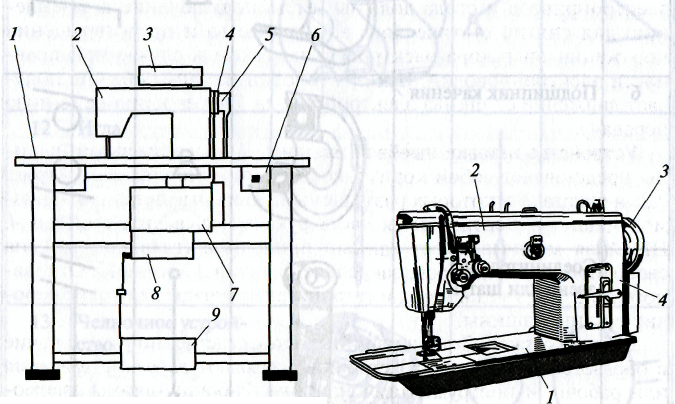 НеисправностьПричина неисправности1). Образуются пропуски стежков.2). Происходит поломка иглы. 3). Обрывается нить. а) Неправильный выбор иглы. Нельзя шить слишком тонкой иглой толстые материалыб) Тупая или погнутая игла в) Некачественные нитки: недостаточной прочности, неровные, с узелками       1)  2)     3)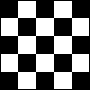 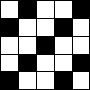 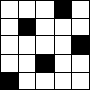 а) сатиновое;       б) ворсовое;     в) саржевое;   г) креповое;     д) полотняное а) сатиновое;       б) ворсовое;     в) саржевое;   г) креповое;     д) полотняное а) сатиновое;       б) ворсовое;     в) саржевое;   г) креповое;     д) полотняное        1)  2)     3)- Постоянное соединение двух деталей примерно равных по величине, по совмещенным краям- Закрепление отделочными строчками припусков стачанного и разутюженного шва - Постоянное закрепление деталей, наложенных одна на другую - Обработка срезов деталей полоской материалов с целью предохранения от осыпания или в качестве отделки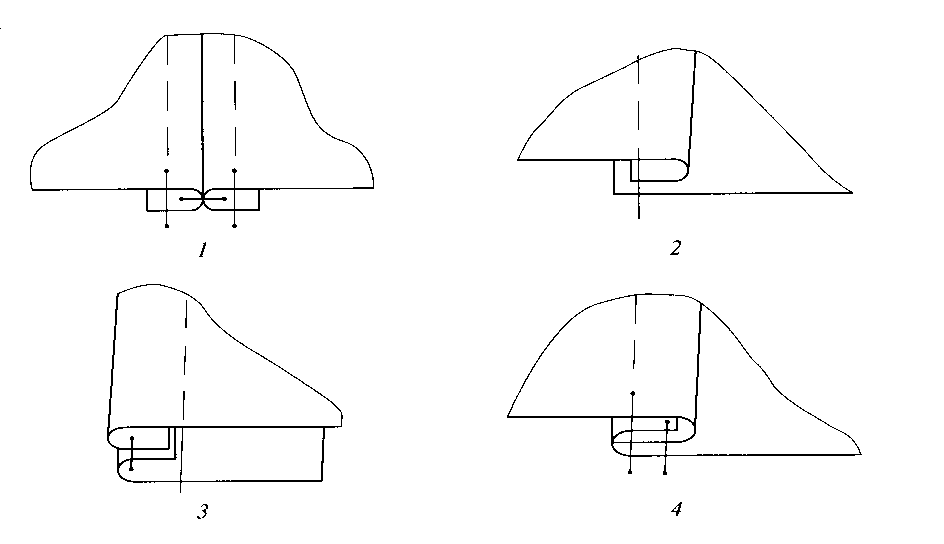 А - Двойной Б - Запошивочный В - Расстрочной Г - Накладной с закрытым срезом1) гигроскопичность;2) драпируемость;	3) пылеемкость;	4) усадка;	а) уменьшение размеров ткани при стирке, замачивании, влажно-тепловой обработке;б) способность образовывать мягкие складки; в) способность воспринимать пыль, загрязняться; г) способность впитывать влагу. 1)		2)3)4)НеисправностьПричина неисправности1).  образуются пропуски стежков.2).  поломка иглы. 3).  обрывается нить. а)   Некачественная игла с плохо располированным ушком, с заусенцами в желобкахб)   Игла не соответствует выбранной ниткив)   Неправильное шитье.  Во время шитья не тянуть материал рукой, подача обеспечивается самой машиной.   1)2)3)Головка швейной машины представляет корпус, состоящий из платформы ( ) и рукава ( ), в котором размещены детали машины. Вертикальная часть рукава называется стойкой ( ). Швейная машина имеет единый приводной (главный) вал, на свободном конце которого закрепляется шкив ( ). Главный вал приводит в движение рабочие органы машины.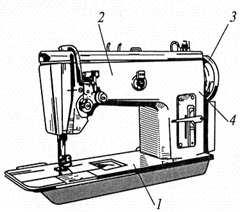 а) построение выкройкиб) ВТОв) снятие мерокг) раскрой изделияд) пошив изделия№ ВопросаОтветОтвет№ Вопроса1 вариант2 вариант1ва2б1-в, 2-г, 3-а, 4-б3вг4а б5передним0,5-0,7см.6г,е,в,д1-г, 2-б, 3-в, 4-а7ба8а,в,ба9вб10аа11б1-б, 2-в, 3-а12гв13вб141-б,2- а, 3-в1, 2, 4, 315б,ва,б,д16д,в,аб17аа,в,г,д18ав,а,г,д,б19аа20га,б21аб22ба, г, д, е, ж23в0,3-0,4;  0,5-0,624ад, б25аб, г, в, а26бб27аб28в, б, г, аб29а,  в, дв30на, за, при, в б